Министерство культуры Российской ФедерацииФедеральное государственное бюджетное образовательное учреждениевысшего образования«Северо-Кавказский государственный институт искусств»Колледж культуры и искусствРабочая программаучебной дисциплиныОУП.01Русский язык специальность54.02.01 Дизайн (по отраслям)Квалификация выпускника – дизайнер, преподавательФорма обучения – очнаяНальчик, 2022Рабочая программа «Русский язык» разработана на основе Федерального государственного образовательного стандарта среднего профессионального образования по специальности 54.02.01 Дизайн (по отраслям)Организация-разработчик: Федеральное государственное бюджетное образовательное учреждение высшего образования «Северо-Кавказский государственный институт искусств» Колледж культуры и искусств Разработчик:  преподаватель ККИ СКГИИ       Закаева М.А.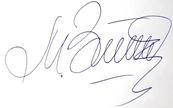 Эксперт: преподаватель    ККИ СКГИИ        Прокудина Н.П.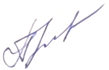 Рабочая программа «Русский язык» рекомендована на заседанииПЦК  «ООД»Протокол № ______1______от_ «29» августа 2022 г. Председатель ПЦК                         Прокудина Н.П.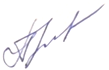 СОДЕРЖАНИЕ1. ПАСПОРТ РАБОЧЕЙ ПРОГРАММЫ «РУССКИЙ ЯЗЫК»………………..42. СТРУКТУРА И СОДЕРЖАНИЕ УЧЕБНОЙ ДИСЦИПЛИНЫ……………113. УСЛОВИЯ РЕАЛИЗАЦИИ РАБОЧЕЙ ПРОГРАММЫ УЧЕБНОЙ ДИСЦИПЛИНЫ…………………………………………………………………184. КОНТРОЛЬ И ОЦЕНКА РЕЗУЛЬТАТОВ ОСВОЕНИЯ УЧЕБНОЙ ДИСЦИПЛИНЫ…………………………………………………………………241. ПАСПОРТ РАБОЧЕЙ ПРОГРАММЫ «РУССКИЙ ЯЗЫК»1.1. Область применения рабочей программыРабочая программа дисциплины «Русский язык» является частью образовательной программы в соответствии с федеральным государственным образовательным стандартом среднего профессионального образования по направлению подготовки специальности 54.02.01 Дизайн (по отраслям)1.2. Место дисциплины в структуре образовательной программыОУЦ.00 Общеобразовательный учебный цикл.ОУП.00. Обязательные предметные области.1.3. Цель и задачи дисциплиныЦель: создание условий для социализации личности; содействие воспитанию гражданственности, ориентации обучающихся на гуманистические и демократические ценности; формирование научных представлений, которые составляют первоначальные основы нравственной, правовой, экономической, политической и экологической культуры; развитие умений ориентироваться в потоке информации и типичных жизненных ситуациях.Задачи:развитие личности, её познавательных интересов, критического мышления,развитие способностей к самоопределению и самореализации,освоение необходимых для социальной адаптации знаний об обществе, государстве,овладение умениями познавательной, коммуникативной, практической деятельности,формирование опыта применения полученных знаний для решения типичных задач в области социальных отношений.Данная рабочая программа по русскому языку для создана на основе Федерального компонента государственного стандарта среднего (полного) общего образования, Примерной программы среднего полного (общего) образования по русскому языку, программы по русскому языку общеобразовательных учреждений (автор-составитель: Бабайцева В.В.)Требования к уровню освоения содержания дисциплиныПроцесс изучения дисциплины направлен на формирование элементов следующих общих компетенций по данным специальностям:ОК 10. Использовать в профессиональной деятельности умения и знания, полученные обучающимися в ходе освоения учебных предметов в соответствии с федеральным государственным образовательным стандартом среднего общего образования.Изучение предметной области «Русский язык и литература» – языка как знаковой системы, лежащей в основе человеческого общения, формирования российской гражданской, этнической и социальной идентичности, позволяющей понимать, быть понятым, выражать внутренний мир человека, в том числе при помощи альтернативных средств коммуникации, должно обеспечить:сформированность представлений о роли языка в жизни человека, общества, государства, способности свободно общаться в различных формах и на разные темы;включение в культурно-языковое поле русской и общечеловеческой культуры, воспитание ценностного отношения к русскому языку как носителю культуры, как государственному языку Российской Федерации, языку межнационального общения народов России; сформированность осознания тесной связи между языковым, литературным, интеллектуальным, духовно-нравственным развитием личности и ее социальным ростом;сформированность устойчивого интереса к чтению как средству познания других культур, уважительного отношения к ним; приобщение к российскому литературному наследию и через него – к сокровищам отечественной и мировой культуры; сформированность чувства причастности к российским свершениям,
традициям и осознание исторической преемственности поколений;свободное использование словарною запаса, развитие культуры владения русским литературным языком во всей полноте его функциональных возможностей в соответствии с нормами устной и письменной речи, правилами русского речевого этикета;сформированность знаний о русском языке как системе и как развивающемся явлении, о его уровнях и единицах, о закономерностях его функционирования, освоение базовых понятий лингвистики, аналитических умений в отношении языковых единиц и текстов разных функционально-смысловых типов и жанров.Личностные, метапредметные и предметные результаты освоения учебного предмета. «Русский язык и литература. Русский язык»Личностными результатами освоения выпускниками программы по русскому языку на углублённом уровне являются:1) бережное отношение к русскому языку как неотъемлемой части русской культуры, как основе гражданской идентичности; потребность сохранить чистоту русского языка как явления национальной культуры;2) уважение к своему народу, его прошлому, отражённому в языке;3) осознание роли русского языка как государственного языка Российской Федерации и языка межнационального общения;4) осознание своего места в поликультурном мире;5) сформированность мировоззрения, соответствующего современному уровню развития гуманитарной науки; готовность участвовать в диалоге культур;6) потребность саморазвития, в том числе речевого, понимание роли языка в процессах познания;7) готовность к самостоятельной творческой и ответственной деятельности;8) готовность и способность вести диалог с другими людьми; сформированность навыков сотрудничества;9) эстетическое отношение к языку и речи, осознание их выразительных возможностей;10) нравственное сознание и поведение на основе общечеловеческих ценностей.Метапредметными результатами освоения выпускниками программы по русскому языку на углублённом уровне являются:1) умение эффективно общаться в процессе совместной деятельности со всеми её участниками, не допускать конфликтов;2) владение навыками познавательной, учебно-исследовательской и проектной деятельности; использование различных методов познания; владение логическими операциями анализа, синтеза, сравнения;3) способность к самостоятельному поиску информации, в том числе умение пользоваться лингвистическими словарями;4) умение критически оценивать и интерпретировать информацию, получаемую из различных источников;5) владение всеми видами речевой деятельности: говорением, слушанием, чтением и письмом;6) умение выражать своё отношение к действительности и создавать устные и письменные тексты разных стилей и жанров с учётом речевой ситуации (коммуникативной цели, условий общения, адресата и т. д.);7) свободное владение устной и письменной формой речи, диалогом и монологом;8) умение определять цели деятельности и планировать её, контролировать и корректировать деятельность;9) умение оценивать свою и чужую речь с эстетических и нравственных позиций;10) умение выбирать стратегию поведения, позволяющую достичь максимального эффекта.Предметные результаты изучения предметной области "Русский язык и литература" включают результаты изучения учебных предметов:"Русский язык", "Литература" (базовый уровень) - требования к предметным результатам освоения базового курса русского языка и литературы должны отражать:1) сформированность понятий о нормах русского литературного языка и применение знаний о них в речевой практике;2) владение навыками самоанализа и самооценки на основе наблюдений за собственной речью;3) владение умением анализировать текст с точки зрения наличия в нем явной и скрытой, основной и второстепенной информации;4) владение умением представлять тексты в виде тезисов, конспектов, аннотаций, рефератов, сочинений различных жанров;5) знание содержания произведений русской и мировой классической литературы, их историко-культурного и нравственно-ценностного влияния на формирование национальной и мировой;6) сформированность представлений об изобразительно-выразительных возможностях русского языка;7) сформированность умений учитывать исторический, историко-культурный контекст и контекст творчества писателя в процессе анализа художественного произведения;8) способность выявлять в художественных текстах образы, темы и проблемы и выражать свое отношение к ним в развернутых аргументированных устных и письменных высказываниях;9) овладение навыками анализа художественных произведений с учетом их жанрово-родовой специфики; осознание художественной картины жизни, созданной в литературном произведении, в единстве эмоционального личностного восприятия и интеллектуального понимания;10) сформированность представлений о системе стилей языка художественной литературы;11) для слепых, слабовидящих обучающихся:сформированность навыков письма на брайлевской печатной машинке;12) для глухих, слабослышащих, позднооглохших обучающихся:сформированность и развитие основных видов речевой деятельности обучающихся - слухозрительного восприятия (с использованием слуховых аппаратов и (или) кохлеарных имплантов), говорения, чтения, письма;13) для обучающихся с расстройствами аутистического спектра:овладение основными стилистическими ресурсами лексики и фразеологии языка, основными нормами литературного языка, нормами речевого этикета; приобретение опыта их использования в речевой и альтернативной коммуникативной практике при создании устных, письменных, альтернативных высказываний; стремление к возможности выразить собственные мысли и чувства, обозначить собственную позицию."Русский язык", "Литература" (углубленный уровень) - требования к предметным результатам освоения углубленного курса русского языка и литературы должны включать требования к результатам освоения базового курса и дополнительно отражать:1) сформированность представлений о лингвистике как части общечеловеческого гуманитарного знания;2) сформированность представлений о языке как многофункциональной развивающейся системе, о стилистических ресурсах языка;3) владение знаниями о языковой норме, ее функциях и вариантах, о нормах речевого поведения в различных сферах и ситуациях общения;4) владение умением анализировать единицы различных языковых уровней, а также языковые явления и факты, допускающие неоднозначную интерпретацию;5) сформированность умений лингвистического анализа текстов разной функционально-стилевой и жанровой принадлежности;6) владение различными приемами редактирования текстов;7) сформированность умений проводить лингвистический эксперимент и использовать его результаты в процессе практической речевой деятельности;8) понимание и осмысленное использование понятийного аппарата современного литературоведения в процессе чтения и интерпретации художественных произведений;9) владение навыками комплексного филологического анализа художественного текста;10) сформированность представлений о системе стилей художественной литературы разных эпох, литературных направлениях, об индивидуальном авторском стиле;11) владение начальными навыками литературоведческого исследования историко- и теоретико-литературного характера;12) умение оценивать художественную интерпретацию литературного произведения в произведениях других видов искусств (графика и живопись, театр, кино, музыка);13) сформированность представлений о принципах основных направлений литературной критики.1.4. Количество часов на освоение дисциплиныОбъем дисциплины, виды учебной работы и отчетности2. СТРУКТУРА И СОДЕРЖАНИЕ УЧЕБНОЙ ДИСЦИПЛИНЫ2.1. Тематический план и содержание дисциплины Содержание учебной дисциплиныВспомним изученное I. Введение в науку о языке. Общие сведения о языке Функции языка.Значение языка. Язык — орудие мышления. Язык — средство общения. Экспрессивная и коммуникативная функции языка.Язык и речь.Язык, речь и слово как синонимы в речи. Термины язык, речь и слово. Речевая деятельность.Русский язык — государственный язык Российской Федерации.Русский язык как национальный язык русского народа.Русский язык как средство межнационального общения в Российской Федерации.Русский язык среди других языков мира.Русский язык как один из рабочих языков в ООН. Индоевропейская семья языков. Славянские языки. Русистика на современном этапе.П. Русский язык — один из богатейших языков мира Состав современного русского языка.Литературный язык как центр системы современного русского языка. Общенародная разговорная речь. Просторечие. Диалектизмы. Жаргонизмы.Текст. Признаки текста. Цельность и связность. Логическая последовательность предложений. Единство темы, ключевые слова и предложения. Средства связи частей текста: лексический повтор, употребление однокоренных слов, союзы, частицы и др. Цепная и параллельная связи частей текста.Типы речи: повествование, описание и рассуждение. Их признаки. Комбинация разных типов речи в одном тексте. Отбор языковых средств для построения текста в зависимости от темы, цели, типа речи, адресата и речевой ситуации.Литературный язык и его нормы.Орфоэпические, лексические, морфологические, синтаксические нормы.Русский язык как развивающееся явление.Стили литературного языка — разговорный и книжные: научный, деловой, публицистический, художественный. Их признаки. Сфера употребления. Использование средств одного стиля в произведениях другого стиля.Устная и письменная формы речи. Их специфика.Синонимика русского языка. Лексические, морфемные, морфологические и синтаксические синонимы. Источники пополнения синонимов. Роль синонимов в речи.Культура речи. Содержательность речи, соблюдение норм русского литературного языка, точность словоупотребления, ясность, чистота, выразительность, эмоциональность речи и др.Роль А. С. Пушкина в истории русского литературного языка. Предшественники А. С. Пушкина. А. С. Пушкин — создатель современного русского литературного языка.Источники расширения словарного состава современного русского языка: словообразование, книжная лексика, периферийная лексика (диалектизмы, профессионализмы, жаргонизмы), заимствования.III. Принципы русского правописания Фонетический принцип графики. Морфемный, морфологический и традиционный (исторический) принципы орфографии. Дифференцирующие и другие написания.Структурный (формальный) и семантический (смысловой) принципы пунктуации. Знаки препинания и интонация. Авторские знаки.IV. Повторение изученного Систематизация знаний по русскому языку.Фонетика. Лексикология. Морфемика. Морфология. Синтаксис. Роль единиц указанных разделов в построении текстов разных стилей и жанров. Систематизация орфограмм в соответствии с принципами орфографии. Блоковый характер орфографических и пунктуационных правил как средство преодоления дробности частных правил. Закрепление навыков грамотного письма (обобщающие задания).Совершенствование устной речи.Тематическое планированиеуроков русского языка на 1 курсе (36ч)Тематическое планированиеуроков русского языка на 2 курсе (72ч)3. УСЛОВИЯ РЕАЛИЗАЦИИ РАБОЧЕЙ ПРОГРАММЫ УЧЕБНОЙ ДИСЦИПЛИНЫ3.1. Требования к материально-техническому обеспечению Материально-техническое обеспечение дисциплиныРеализация программы дисциплины требует наличия учебного кабинета русского языка и литературы. Оборудование учебного кабинета: рабочее  место преподавателя, количество посадочных мест по числу обучающихся.Технические средства обучения: мультимедийная доска, компьютер с лицензионным программным обеспечением, таблицы по русскому языку, карточки для индивидуальной работы, дидактический  раздаточный материал, словари всех типов по русскому языку.3.2. Информационное обеспечение реализации дисциплиныУчебно-методическое обеспечение дисциплиныПеречень основной учебной литературыРусский язык и литература: «Русский язык. 10-11 классы.  Углубленный уровень». Дрофа 2016Русский язык. 10-11 классы. Методическое пособие к учебнику В. В. Бабайцевой. Дрофа 2016Для учителейБабайцева В. В. Система членов предложения в современном русском языке. — М., 1988.Бабайцева В. В. Явления переходности в грамматике русского языка. — М., 2000.Бабайцева В. В. Тайна орфографической зоркости // Русская словесность. — 2000. — № 1.Бабайцева В. В. Система односоставных предложений в современном русском языке. — М., 2004.Валгина Н. С. Активные процессы в современном русском языке. — М., 2003.В а л г и н а Н. С. Современный русский язык. Пунктуация. — М., 1999.Валгина Н. С. Теория текста. — М., 2003.Виноградов В. В. Стилистика. Теория поэтической речи. — М., 1963.Иванов В. В., Потиха 3. А. Исторический комментарий к занятиям по русскому языку в средней школе: Пособие для учителя. — М., 1982.Костомаров В. Г. Языковой вкус эпохи. — М.,1994.Купалова А. Ю. Изучение синтаксиса и пунктуации в школе. — М., 2002.Л о т м а н Ю. М. Анализ поэтического текста. — Л.,1972.Львов М. Р. Основы теории речи. — М., 2002.Львова СИ. Работа со схемами-таблицами по орфографии и пунктуации. — М., 2004.Львова СИ. Язык в речевом общении. — М., 1991.Московские областные олимпиады школьников по русскому языку / сост. Н. Г. Гольцова, Л. Ф. Копосов, И. В. Шамшин. — М., 2004.Николина Н. А. Филологический анализ текста. — М., 2003.Панов М. В. Занимательная орфография. — М., 1984.Русский язык конца XX столетия (1985—1995) / отв. ред. Е. А. Земская. — М., 1996.Скворцов Л. И. Экология слова, или Поговорим о культуре русской речи. — М., 1996.Скобликова Г. П. Обобщающая работа по орфографии. — М., 2005.Соколова Т. П. Уроки русского языка и словесности. Опыт лингвистического анализа текста. — М., 2003.Тростенцова Л. А., Шхапацева М. X. Пунктуация без секретов. — М., 2001.Шанский Н. М. Лингвистические детективы. — М., 2002.Ясинская М. Б. Мастер-диктант. Сборник диктантов с заданиями и ключами. — М., 2003.Для учащихсяБ а б а й ц е в а В.В. Русский язык. Односоставные предложения в тексте. 10—11 классы. — М., 2008. — (Элективные курсы).Б е д н а р с к а я Л.Д. Русский язык: Трудные вопросы изучения синтаксиса. — М., 2009. — (Элективные курсы).Г р а н и к Г. Г., Б о нд а р е н к о С.М., К о н ц е в а я Л.А. Секреты орфографии. — М., 1994.Г р а н и к Г. Г. и др. Речь, язык и секреты пунктуации. — М., 1995.Л ь в о в а С. И. «Позвольте пригласить вас...», или Речевой этикет. — М., 2004.Л ь в о в а С. И. Русский язык в кроссвордах. — М., 2002.П а н о в М. В. Занимательная орфография. — М., 1984.П а н о в М. В. И всё-таки она хорошая. Рассказ о русской орфографии. — М., 1964.П о с т н и к о в а И. И. и др. Это непростое простое предложение. — М., 1985.Р о з е н т а л ь Д. Э. А как лучше сказать? — М., 1988.Скворцов Л. И. Экология слова, или Поговорим о культуре русской речи. — М., 1996.С м е л к о в а З. С. Деловой человек: культура речевого общения. — М., 1997.С о л г а н и к Г. Я. От слова к тексту. — М., 1993.Ша н с к и й Н. М. Лингвистические детективы. — М., 2002.Электронные пособия1С: Репетитор. Русский язык. (Фонетика, лексикология, словообразование, морфология, синтаксис, орфография, пунктуация)1С: Репетитор. Тесты по пунктуации.Русский язык. Готовимся к ЕГЭ. Решение экзаменационных задач в интерактивном режимеФраза. Лингвистический тренажёр.Рекомендуемые информационные ресурсы в Интернете:http://www.drofa.ru — сайт издательства «Дрофа».http://www.philology.ru — «Филологический портал».http: //www. gramma.ru — сайт «Культура письменной речи».http://www.wikipedia.org — универсальная энциклопедия «Википедия».http://www.krugosvet.ru — универсальная энциклопедия «Кругосвет».http://www.rubricon.com — энциклопедия «Рубрикон».http://www.slovari.ru — сайт «Русские словари» (толковые словари, орфографический словарь, словари иностранных слов).http://www.gramota.ru — «Грамота.ру» (справочно-информационный интернет-портал «Русский язык»).http://www.rusword.com.ua — сайт по русской филологии «Мир русского слова».\http://www.about-russian-language.com — сайт по культуре речи.http://www.languages-study.com/russian.html — база знаний по русскому языку (бесплатная справочная служба по русскому языку).http://www.etymolo.ruslang.ru — этимология и история слов русского языка (сайт Российской академии наук, Института русского языка имени В. В. Виноградова).http://www.orfografus.ru — видеоуроки русского языка.http://www.wordsland.ru — сайт «Страна слов. Магия языка» (изучение русского языка в игровой форме).http://www.school-collection.edu.ru — единая коллекция цифровых образовательных ресурсов.http://www.urokirus.com — уроки русского языка онлайн (история языка, интересные статьи по филологии, словари, тестирование). Методические рекомендации преподавателямАктуальность практических занятий определяется необходимостью на практике, в устной и письменной речи студента, закрепить и совершенствовать использование норм современного русского языка. Для достижения цели практического занятия студентам ставятся задачи с указанием тех умений и навыков, которые должны быть сформированы у студентов. Система заданий и упражнений строится с учетом следующих этапов усвоения:актуализация школьных знаний студентов;воспроизведение, осмысление и закрепление теоретического материала;самостоятельное применение теоретических знаний.Преобладающими методами преподавания в силу специфики предмета и групповой формы обучения остаются репродуктивный, продуктивно-практический, частично-поисковый (эвристический). При соблюдений необходимых условий возможно и необходимо постепенное внедрение проблемного метода обучения, направленного на развитие и активизацию творческих способностей учащихся, повышение их интереса к предмету. Создание проблемно-поисковой ситуации, как правило, осуществляется под руководством преподавателя, который одновременно и помогает учащимся в её разрешении путём заранее продуманных и чётко сформулированных вопросов и тезисов.Методические рекомендации по организации самостоятельной работыстудентовПри изучении дисциплины «Русский язык» надо учитывать неравную степень специальной подготовки студентов. В связи с этим необходимо обеспечить студентам понимание некоего критерия их знаний. Самостоятельная  работа студентов осуществляется, в основном, с конспективным материалом, литературой, подобранной преподавателем.Кроме теоретических познаний, студент должен использовать практические умения. В рамках индивидуальной самостоятельной работы студенту может быть предложено подготовить доклад, реферат на определенную тему. Подобная индивидуальная работа носит исследовательский характер.Примерные темы сообщений:Язык и его функции. Русский язык в современном мире.Язык и культура.Культура речи. Нормы русского языка.Стилистика и синонимические средства языка.Русское письмо и его эволюция.Письмо и орфография. Принципы русской орфографии.Русская пунктуация и ее назначение.Устная и письменная формы существования русского языка и сферы их применения.Текст и его назначение. Типы текстов по смыслу и стилю.Функционирование звуков языка в тексте: звукопись, анафора, аллитерация.Слово как единица языка. Слово в разных уровнях языка.Строение русского слова. Способы образования слов в русском языке.Части речи в русском языке. Принципы распределения слов по частям речи.Роль словосочетания в построении предложения.Синонимия простых предложений.Синонимия сложных предложений.Использование сложных предложений в речи.Виды речевой деятельности; их взаимосвязь друг с другом.Словари русского языка и сфера их использования.Вклад М.В.Ломоносова (Ф.Ф.Фортунатова, Д.Н.Ушакова, Л.В.Щербы, А.А. Реформатского, В.В. Виноградова и др., по выбору) в изучение русского языка.4. КОНТРОЛЬ И ОЦЕНКА РЕЗУЛЬТАТОВ ОСВОЕНИЯ УЧЕБНОЙ ДИСЦИПЛИНЫ Контроль и оценка результатов освоения дисциплины осуществляется преподавателем в процессе проведения практических занятий, контрольных работ, а также выполнения обучающимися индивидуальных заданий, проектов, исследований.Вид учебной работыОбъём времениМаксимальная учебная нагрузка (всего)164Обязательная аудиторная учебная нагрузка (всего) 108в том числе:лабораторные работы        практические занятия4        контрольные работы3Самостоятельная работа обучающегося (всего)54в том числе:       индивидуальное проектное задание       внеаудиторной самостоятельной работыФорма контроля                                          Контрольная работа: 1-3 семестр,4 семестр: экзамен№п/пНазвание    урокаКонтрольныеработыРазвитие речик-вочасовСВЕДЕНИЯ О ЯЗЫКЕ (6ч)СВЕДЕНИЯ О ЯЗЫКЕ (6ч)СВЕДЕНИЯ О ЯЗЫКЕ (6ч)СВЕДЕНИЯ О ЯЗЫКЕ (6ч)СВЕДЕНИЯ О ЯЗЫКЕ (6ч)1Вводный урок. Функции языка1Язык и речь (1ч)Язык и речь (1ч)Язык и речь (1ч)Язык и речь (1ч)Язык и речь (1ч)2Язык, речь и слово. Данные термины в лингвистике1Русский язык в современном мире (3ч + 1ч)Русский язык в современном мире (3ч + 1ч)Русский язык в современном мире (3ч + 1ч)Русский язык в современном мире (3ч + 1ч)Русский язык в современном мире (3ч + 1ч)3Русский язык – государственный и национальный язык РФ14Русский язык как средство межнационального общения в РФ. Русский язык среди других языков мира15Русистика на современном этапе16Сочинение-рассуждение «Русский язык среди других языков мира»1РУССКИЙ ЯЗЫК – ОДИН ИЗ БОГАТЕЙШИХ ЯЗЫКОВ МИРА (30ч)РУССКИЙ ЯЗЫК – ОДИН ИЗ БОГАТЕЙШИХ ЯЗЫКОВ МИРА (30ч)РУССКИЙ ЯЗЫК – ОДИН ИЗ БОГАТЕЙШИХ ЯЗЫКОВ МИРА (30ч)РУССКИЙ ЯЗЫК – ОДИН ИЗ БОГАТЕЙШИХ ЯЗЫКОВ МИРА (30ч)РУССКИЙ ЯЗЫК – ОДИН ИЗ БОГАТЕЙШИХ ЯЗЫКОВ МИРА (30ч)7Состав современного русского языка. Урок-дискуссия на тему: «С какого времени литературный язык можно считать современным?»18Контрольная работа №1. 1Текст (6ч + 1ч)Текст (6ч + 1ч)Текст (6ч + 1ч)Текст (6ч + 1ч)9Понятие о тексте. Способы выражения темы. Заглавие110Начало и конец текста. Ключевые слова111Практическая работа по теме «Текст»112Синтаксис текста. Предложение в составе текста. Количество и характер предложений в тексте113Способы связи предложений в тексте114Средства связи предложений в тексте. Лексический повтор. Однокоренные слова115Местоименные слова, союзы и частицы-союзы116Контрольная работа №2. Диктант за 1 полугодие с грамматическим заданием1Типы речи (3ч)Типы речи (3ч)Типы речи (3ч)Типы речи (3ч)Типы речи (3ч)17Повествование118Описание119Рассуждение. Особенности текстов-рассуждений в художественной речи1Устная и письменная формы речи (4ч + 1ч)Устная и письменная формы речи (4ч + 1ч)Устная и письменная формы речи (4ч + 1ч)Устная и письменная формы речи (4ч + 1ч)Устная и письменная формы речи (4ч + 1ч)20Русский литературный язык и его нормы. Орфоэпические нормы121Изложение с творческим заданием (по Ф.М. Достоевскому)122Лексические нормы123Морфологические нормы124Синтаксические нормы. Изменение норм литературного языка125Контрольная работа №3 по теме «Нормы русского литературного языка»Стили русского литературного языка (4ч +1ч)Стили русского литературного языка (4ч +1ч)Стили русского литературного языка (4ч +1ч)Стили русского литературного языка (4ч +1ч)26Понятие о стиле. Стили речи. Разговорный стиль127Научный и официально-деловой стиль128Публицистический стиль129Художественный стиль130Урок-зачет по теме «Стили русского литературного языка»1Синонимика русского языка (3ч)Синонимика русского языка (3ч)Синонимика русского языка (3ч)Синонимика русского языка (3ч)31Лексические синонимы132Морфемные и морфологические синонимы133Синтаксические синонимы1Культура речи (1ч)Культура речи (1ч)Культура речи (1ч)Культура речи (1ч)34Качества хорошей речи135Итоговая контрольная работа №4136Резервный урок1№п/пНазвание    урокаНазвание    урокаКонтрольныеработыРазвитие речик-вочасовРУССКИЙ ЯЗЫК – ОДИН ИЗ БОГАТЕЙШИХ ЯЗЫКОВ МИРА (32ч)РУССКИЙ ЯЗЫК – ОДИН ИЗ БОГАТЕЙШИХ ЯЗЫКОВ МИРА (32ч)РУССКИЙ ЯЗЫК – ОДИН ИЗ БОГАТЕЙШИХ ЯЗЫКОВ МИРА (32ч)РУССКИЙ ЯЗЫК – ОДИН ИЗ БОГАТЕЙШИХ ЯЗЫКОВ МИРА (32ч)РУССКИЙ ЯЗЫК – ОДИН ИЗ БОГАТЕЙШИХ ЯЗЫКОВ МИРА (32ч)РУССКИЙ ЯЗЫК – ОДИН ИЗ БОГАТЕЙШИХ ЯЗЫКОВ МИРА (32ч)1Вводный урок. Повторение изученного на 1 курсеВводный урок. Повторение изученного на 1 курсе2Роль А.С. Пушкина в истории русского литературного языка (2ч +2ч)Роль А.С. Пушкина в истории русского литературного языка (2ч +2ч)Роль А.С. Пушкина в истории русского литературного языка (2ч +2ч)Роль А.С. Пушкина в истории русского литературного языка (2ч +2ч)Роль А.С. Пушкина в истории русского литературного языка (2ч +2ч)Роль А.С. Пушкина в истории русского литературного языка (2ч +2ч)2Предшественники А.С. Пушкина. А.С. Пушкин – создатель русского литературного языкаПредшественники А.С. Пушкина. А.С. Пушкин – создатель русского литературного языка23Устное выступление. Доклад. Дискуссия. Словарный диктант2Источники расширения словарного состава современного русского языка (18ч + 2ч)Источники расширения словарного состава современного русского языка (18ч + 2ч)Источники расширения словарного состава современного русского языка (18ч + 2ч)Источники расширения словарного состава современного русского языка (18ч + 2ч)Источники расширения словарного состава современного русского языка (18ч + 2ч)Источники расширения словарного состава современного русского языка (18ч + 2ч)44Словообразование255Появление у слов новых лексических значений266Лексика пассивного словарного фонда. Использование историзмов и архаизмов277Термины науки. 288Контрольная работа №5299Религиозная лексика. Периферийная лексика21010Просторечие. Диалектизмы21111Профессионализмы. Жаргонизмы21212Заимствования21313Сочинение-рассуждение в формате ЕГЭ2Принципы русского правописания (4ч)Принципы русского правописания (4ч)Принципы русского правописания (4ч)Принципы русского правописания (4ч)Принципы русского правописания (4ч)Принципы русского правописания (4ч)1414Принципы орфографии21515Принципы пунктуации. Авторские знаки21616Контрольная работа №6.  Диктант за 1 полугодие с грамматическим заданием1Повторение изученного (42ч + 2ч)Повторение изученного (42ч + 2ч)Повторение изученного (42ч + 2ч)Повторение изученного (42ч + 2ч)Повторение изученного (42ч + 2ч)Повторение изученного (42ч + 2ч)1616Повторение фонетики, графики и орфоэпии21717Повторение морфемики и словообразования21818Повторение лексикологии, фразеологии и этимологии21919Повторение морфологии22020Повторение синтаксиса и пунктуации. Словосочетание2121Предложение. Простое предложение. Смысловой центр предложения. Члены предложения22222Беседа по вопросам, анализ предложений, тренировочные упр. практического характера22323Односоставные предложения. Полные и неполные предложения22424Осложненное предложение. Однородные члены предложения22525Обособленные определения и обстоятельства22626Контрольная работа №7. 22727Предложения с вводными и вставными единицами. Предложения с обращениями22828Сложное предложение. Сложные бессоюзные предложения2Обобщающие уроки по орфографии и пунктуации (26ч + 2ч)Обобщающие уроки по орфографии и пунктуации (26ч + 2ч)Обобщающие уроки по орфографии и пунктуации (26ч + 2ч)Обобщающие уроки по орфографии и пунктуации (26ч + 2ч)Обобщающие уроки по орфографии и пунктуации (26ч + 2ч)Обобщающие уроки по орфографии и пунктуации (26ч + 2ч)2929Правописание корней, приставок, суффиксов23030Правописание окончаний. Правописание гласных после шипящих23131Комплексный анализ текста. Творческая работа23232Слитное, дефисное и раздельное написание слов23333Правописание не и ни с разными частями речи23434Правописание омонимичных форм частей речи23535Подготовка к экзамену23636Резервный урок2Результаты обучения:  умения, знания и общие компетенции Показатели оценки результатаФорма контроля и оцениванияИзучение предметной области «Русский язык и литература» – языка как знаковой системы, лежащей в основе человеческого общения, формирования российской гражданской, этнической и социальной идентичности, позволяющей понимать, быть понятым, выражать внутренний мир человека, в том числе при помощи альтернативных средств коммуникации, должно обеспечить:сформированность представлений о роли языка в жизни человека, общества, государства, способности свободно общаться в различных формах и на разные темы;включение в культурно-языковое поле русской и общечеловеческой культуры, воспитание ценностного отношения к русскому языку как носителю культуры, как государственному языку Российской Федерации, языку межнационального общения народов России; сформированность осознания тесной связи между языковым, литературным, интеллектуальным, духовно-нравственным развитием личности и ее социальным ростом;сформированность устойчивого интереса к чтению как средству познания других культур, уважительного отношения к ним; приобщение к российскому литературному наследию и через него – к сокровищам отечественной и мировой культуры;  сформированность чувства причастности к российским свершениям,
традициям и осознание исторической преемственности поколений;свободное использование словарною запаса, развитие культуры владения русским литературным языком во всей полноте его функциональных возможностей в соответствии с нормами устной и письменной речи, правилами русского речевого этикета;сформированность знаний о русском языке как системе и как развивающемся явлении, о его уровнях и единицах, о закономерностях его функционирования, освоение базовых понятий лингвистики, аналитических умений в отношении  языковых единиц и текстов разных функционально-смысловых типов и жанровСредство контроля усвоения учебного материала темы, раздела или разделов дисциплины, организованное как учебное занятие в виде собеседования преподавателя с обучающимися.Система стандартизированных заданий, позволяющая автоматизировать процедуру измерения уровня знаний и умений обучающегосяСредство проверки умений применять полученные знания для решения задач определенного типа по теме или разделуУстный и письменный опрос, тестовые задания, контрольные, самостоятельные  и проверочные работы, написание творческих работ. Анализ первоисточников, работа с художественным текстом, дискуссия участие в беседе; ответы на вопросы; индивидуальная и групповая аналитическая работа. Работа со словарями и справочниками; графическое изображение структуры текста;  аналогическая обработка текста